Form No: ÜY-FR-0168 Yayın Tarihi : 03.05.2018 Değ. No: 0 Değ. Tarihi:-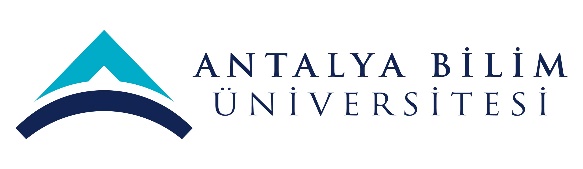 AKTS DERS TANITIM FORMUAKTS DERS TANITIM FORMUAKTS DERS TANITIM FORMUAKTS DERS TANITIM FORMUAKTS DERS TANITIM FORMUAKTS DERS TANITIM FORMUAKTS DERS TANITIM FORMUAKTS DERS TANITIM FORMUAKTS DERS TANITIM FORMUAKTS DERS TANITIM FORMUAKTS DERS TANITIM FORMUAKTS DERS TANITIM FORMUAKTS DERS TANITIM FORMUAKTS DERS TANITIM FORMUAKTS DERS TANITIM FORMUAKTS DERS TANITIM FORMUAKTS DERS TANITIM FORMUAKTS DERS TANITIM FORMUAKTS DERS TANITIM FORMUAKTS DERS TANITIM FORMUAKTS DERS TANITIM FORMUAKTS DERS TANITIM FORMUAKTS DERS TANITIM FORMUAKTS DERS TANITIM FORMUAKTS DERS TANITIM FORMU	I. BÖLÜM (Senato Onayı)	I. BÖLÜM (Senato Onayı)	I. BÖLÜM (Senato Onayı)	I. BÖLÜM (Senato Onayı)	I. BÖLÜM (Senato Onayı)	I. BÖLÜM (Senato Onayı)	I. BÖLÜM (Senato Onayı)	I. BÖLÜM (Senato Onayı)	I. BÖLÜM (Senato Onayı)	I. BÖLÜM (Senato Onayı)	I. BÖLÜM (Senato Onayı)	I. BÖLÜM (Senato Onayı)	I. BÖLÜM (Senato Onayı)	I. BÖLÜM (Senato Onayı)	I. BÖLÜM (Senato Onayı)	I. BÖLÜM (Senato Onayı)	I. BÖLÜM (Senato Onayı)	I. BÖLÜM (Senato Onayı)	I. BÖLÜM (Senato Onayı)	I. BÖLÜM (Senato Onayı)	I. BÖLÜM (Senato Onayı)	I. BÖLÜM (Senato Onayı)	I. BÖLÜM (Senato Onayı)	I. BÖLÜM (Senato Onayı)	I. BÖLÜM (Senato Onayı)	I. BÖLÜM (Senato Onayı)Dersi Açan Fakülte /YOMeslek Yüksekokulu Meslek Yüksekokulu Meslek Yüksekokulu Meslek Yüksekokulu Meslek Yüksekokulu Meslek Yüksekokulu Meslek Yüksekokulu Meslek Yüksekokulu Meslek Yüksekokulu Meslek Yüksekokulu Meslek Yüksekokulu Meslek Yüksekokulu Meslek Yüksekokulu Meslek Yüksekokulu Meslek Yüksekokulu Meslek Yüksekokulu Meslek Yüksekokulu Meslek Yüksekokulu Meslek Yüksekokulu Meslek Yüksekokulu Meslek Yüksekokulu Meslek Yüksekokulu Meslek Yüksekokulu Meslek Yüksekokulu Meslek Yüksekokulu Dersi Açan BölümOtel Lokanta ve İkram Hizmetleri BölümüOtel Lokanta ve İkram Hizmetleri BölümüOtel Lokanta ve İkram Hizmetleri BölümüOtel Lokanta ve İkram Hizmetleri BölümüOtel Lokanta ve İkram Hizmetleri BölümüOtel Lokanta ve İkram Hizmetleri BölümüOtel Lokanta ve İkram Hizmetleri BölümüOtel Lokanta ve İkram Hizmetleri BölümüOtel Lokanta ve İkram Hizmetleri BölümüOtel Lokanta ve İkram Hizmetleri BölümüOtel Lokanta ve İkram Hizmetleri BölümüOtel Lokanta ve İkram Hizmetleri BölümüOtel Lokanta ve İkram Hizmetleri BölümüOtel Lokanta ve İkram Hizmetleri BölümüOtel Lokanta ve İkram Hizmetleri BölümüOtel Lokanta ve İkram Hizmetleri BölümüOtel Lokanta ve İkram Hizmetleri BölümüOtel Lokanta ve İkram Hizmetleri BölümüOtel Lokanta ve İkram Hizmetleri BölümüOtel Lokanta ve İkram Hizmetleri BölümüOtel Lokanta ve İkram Hizmetleri BölümüOtel Lokanta ve İkram Hizmetleri BölümüOtel Lokanta ve İkram Hizmetleri BölümüOtel Lokanta ve İkram Hizmetleri BölümüOtel Lokanta ve İkram Hizmetleri BölümüDersi Alan Program (lar)Aşçılık ProgramıAşçılık ProgramıAşçılık ProgramıAşçılık ProgramıAşçılık ProgramıAşçılık ProgramıAşçılık ProgramıAşçılık ProgramıAşçılık ProgramıAşçılık ProgramıAşçılık ProgramıAşçılık ProgramıAşçılık ProgramıZorunluZorunluZorunluZorunluZorunluZorunluZorunluZorunluZorunluZorunluZorunluZorunluDersi Alan Program (lar)Dersi Alan Program (lar)Ders Kodu ASC-208ASC-208ASC-208ASC-208ASC-208ASC-208ASC-208ASC-208ASC-208ASC-208ASC-208ASC-208ASC-208ASC-208ASC-208ASC-208ASC-208ASC-208ASC-208ASC-208ASC-208ASC-208ASC-208ASC-208ASC-208Ders AdıCatering ve Ziyafet Hizmetleri Catering ve Ziyafet Hizmetleri Catering ve Ziyafet Hizmetleri Catering ve Ziyafet Hizmetleri Catering ve Ziyafet Hizmetleri Catering ve Ziyafet Hizmetleri Catering ve Ziyafet Hizmetleri Catering ve Ziyafet Hizmetleri Catering ve Ziyafet Hizmetleri Catering ve Ziyafet Hizmetleri Catering ve Ziyafet Hizmetleri Catering ve Ziyafet Hizmetleri Catering ve Ziyafet Hizmetleri Catering ve Ziyafet Hizmetleri Catering ve Ziyafet Hizmetleri Catering ve Ziyafet Hizmetleri Catering ve Ziyafet Hizmetleri Catering ve Ziyafet Hizmetleri Catering ve Ziyafet Hizmetleri Catering ve Ziyafet Hizmetleri Catering ve Ziyafet Hizmetleri Catering ve Ziyafet Hizmetleri Catering ve Ziyafet Hizmetleri Catering ve Ziyafet Hizmetleri Catering ve Ziyafet Hizmetleri Öğretim dili TürkçeTürkçeTürkçeTürkçeTürkçeTürkçeTürkçeTürkçeTürkçeTürkçeTürkçeTürkçeTürkçeTürkçeTürkçeTürkçeTürkçeTürkçeTürkçeTürkçeTürkçeTürkçeTürkçeTürkçeTürkçeDers TürüDersDersDersDersDersDersDersDersDersDersDersDersDersDersDersDersDersDersDersDersDersDersDersDersDersDers SeviyesiÖnlisansÖnlisansÖnlisansÖnlisansÖnlisansÖnlisansÖnlisansÖnlisansÖnlisansÖnlisansÖnlisansÖnlisansÖnlisansÖnlisansÖnlisansÖnlisansÖnlisansÖnlisansÖnlisansÖnlisansÖnlisansÖnlisansÖnlisansÖnlisansÖnlisansHaftalık Ders SaatiDers: 2Ders: 2Ders: 2Ders: 2Ders: 2Ders: 2Lab: Lab: Lab: Lab: Uygulama: Uygulama: Uygulama: Uygulama: Uygulama: Uygulama: Uygulama: Diğer: Diğer: Diğer: Diğer: Diğer: Diğer: Diğer: Diğer: AKTS Kredisi4444444444444444444444444Notlandırma TürüHarf notuHarf notuHarf notuHarf notuHarf notuHarf notuHarf notuHarf notuHarf notuHarf notuHarf notuHarf notuHarf notuHarf notuHarf notuHarf notuHarf notuHarf notuHarf notuHarf notuHarf notuHarf notuHarf notuHarf notuHarf notuÖn koşul/larYan koşul/larKayıt KısıtlamasıDersin Amacı Başarılı bir gıda etkinliğinin yönetilerek, organize edilmesinin öğretilmesiBaşarılı bir gıda etkinliğinin yönetilerek, organize edilmesinin öğretilmesiBaşarılı bir gıda etkinliğinin yönetilerek, organize edilmesinin öğretilmesiBaşarılı bir gıda etkinliğinin yönetilerek, organize edilmesinin öğretilmesiBaşarılı bir gıda etkinliğinin yönetilerek, organize edilmesinin öğretilmesiBaşarılı bir gıda etkinliğinin yönetilerek, organize edilmesinin öğretilmesiBaşarılı bir gıda etkinliğinin yönetilerek, organize edilmesinin öğretilmesiBaşarılı bir gıda etkinliğinin yönetilerek, organize edilmesinin öğretilmesiBaşarılı bir gıda etkinliğinin yönetilerek, organize edilmesinin öğretilmesiBaşarılı bir gıda etkinliğinin yönetilerek, organize edilmesinin öğretilmesiBaşarılı bir gıda etkinliğinin yönetilerek, organize edilmesinin öğretilmesiBaşarılı bir gıda etkinliğinin yönetilerek, organize edilmesinin öğretilmesiBaşarılı bir gıda etkinliğinin yönetilerek, organize edilmesinin öğretilmesiBaşarılı bir gıda etkinliğinin yönetilerek, organize edilmesinin öğretilmesiBaşarılı bir gıda etkinliğinin yönetilerek, organize edilmesinin öğretilmesiBaşarılı bir gıda etkinliğinin yönetilerek, organize edilmesinin öğretilmesiBaşarılı bir gıda etkinliğinin yönetilerek, organize edilmesinin öğretilmesiBaşarılı bir gıda etkinliğinin yönetilerek, organize edilmesinin öğretilmesiBaşarılı bir gıda etkinliğinin yönetilerek, organize edilmesinin öğretilmesiBaşarılı bir gıda etkinliğinin yönetilerek, organize edilmesinin öğretilmesiBaşarılı bir gıda etkinliğinin yönetilerek, organize edilmesinin öğretilmesiBaşarılı bir gıda etkinliğinin yönetilerek, organize edilmesinin öğretilmesiBaşarılı bir gıda etkinliğinin yönetilerek, organize edilmesinin öğretilmesiBaşarılı bir gıda etkinliğinin yönetilerek, organize edilmesinin öğretilmesiBaşarılı bir gıda etkinliğinin yönetilerek, organize edilmesinin öğretilmesiDers İçeriği Ders yiyecek-içecek etkinlikleri, yemek festivalleri, iç mekan / dış mekan ikram organizasyonları, yemek yarışmaları, ulusal ve uluslararası mutfakların sergilenmesi aşamalarını kapsar. Öğrenciler mutfak etkinliklerine yönelik yeni eğilimleri ve tüketici ihtiyaçlarını öğrenir. Bu dersi takip ederek sözleşme, yönetim, yönlendirme, sunum, servis ve özel organizasyonların arkasındaki mekanizmaları anlar ve iletişim süreçlerinin nasıl yürütüleceğini öğrenirler.Ders yiyecek-içecek etkinlikleri, yemek festivalleri, iç mekan / dış mekan ikram organizasyonları, yemek yarışmaları, ulusal ve uluslararası mutfakların sergilenmesi aşamalarını kapsar. Öğrenciler mutfak etkinliklerine yönelik yeni eğilimleri ve tüketici ihtiyaçlarını öğrenir. Bu dersi takip ederek sözleşme, yönetim, yönlendirme, sunum, servis ve özel organizasyonların arkasındaki mekanizmaları anlar ve iletişim süreçlerinin nasıl yürütüleceğini öğrenirler.Ders yiyecek-içecek etkinlikleri, yemek festivalleri, iç mekan / dış mekan ikram organizasyonları, yemek yarışmaları, ulusal ve uluslararası mutfakların sergilenmesi aşamalarını kapsar. Öğrenciler mutfak etkinliklerine yönelik yeni eğilimleri ve tüketici ihtiyaçlarını öğrenir. Bu dersi takip ederek sözleşme, yönetim, yönlendirme, sunum, servis ve özel organizasyonların arkasındaki mekanizmaları anlar ve iletişim süreçlerinin nasıl yürütüleceğini öğrenirler.Ders yiyecek-içecek etkinlikleri, yemek festivalleri, iç mekan / dış mekan ikram organizasyonları, yemek yarışmaları, ulusal ve uluslararası mutfakların sergilenmesi aşamalarını kapsar. Öğrenciler mutfak etkinliklerine yönelik yeni eğilimleri ve tüketici ihtiyaçlarını öğrenir. Bu dersi takip ederek sözleşme, yönetim, yönlendirme, sunum, servis ve özel organizasyonların arkasındaki mekanizmaları anlar ve iletişim süreçlerinin nasıl yürütüleceğini öğrenirler.Ders yiyecek-içecek etkinlikleri, yemek festivalleri, iç mekan / dış mekan ikram organizasyonları, yemek yarışmaları, ulusal ve uluslararası mutfakların sergilenmesi aşamalarını kapsar. Öğrenciler mutfak etkinliklerine yönelik yeni eğilimleri ve tüketici ihtiyaçlarını öğrenir. Bu dersi takip ederek sözleşme, yönetim, yönlendirme, sunum, servis ve özel organizasyonların arkasındaki mekanizmaları anlar ve iletişim süreçlerinin nasıl yürütüleceğini öğrenirler.Ders yiyecek-içecek etkinlikleri, yemek festivalleri, iç mekan / dış mekan ikram organizasyonları, yemek yarışmaları, ulusal ve uluslararası mutfakların sergilenmesi aşamalarını kapsar. Öğrenciler mutfak etkinliklerine yönelik yeni eğilimleri ve tüketici ihtiyaçlarını öğrenir. Bu dersi takip ederek sözleşme, yönetim, yönlendirme, sunum, servis ve özel organizasyonların arkasındaki mekanizmaları anlar ve iletişim süreçlerinin nasıl yürütüleceğini öğrenirler.Ders yiyecek-içecek etkinlikleri, yemek festivalleri, iç mekan / dış mekan ikram organizasyonları, yemek yarışmaları, ulusal ve uluslararası mutfakların sergilenmesi aşamalarını kapsar. Öğrenciler mutfak etkinliklerine yönelik yeni eğilimleri ve tüketici ihtiyaçlarını öğrenir. Bu dersi takip ederek sözleşme, yönetim, yönlendirme, sunum, servis ve özel organizasyonların arkasındaki mekanizmaları anlar ve iletişim süreçlerinin nasıl yürütüleceğini öğrenirler.Ders yiyecek-içecek etkinlikleri, yemek festivalleri, iç mekan / dış mekan ikram organizasyonları, yemek yarışmaları, ulusal ve uluslararası mutfakların sergilenmesi aşamalarını kapsar. Öğrenciler mutfak etkinliklerine yönelik yeni eğilimleri ve tüketici ihtiyaçlarını öğrenir. Bu dersi takip ederek sözleşme, yönetim, yönlendirme, sunum, servis ve özel organizasyonların arkasındaki mekanizmaları anlar ve iletişim süreçlerinin nasıl yürütüleceğini öğrenirler.Ders yiyecek-içecek etkinlikleri, yemek festivalleri, iç mekan / dış mekan ikram organizasyonları, yemek yarışmaları, ulusal ve uluslararası mutfakların sergilenmesi aşamalarını kapsar. Öğrenciler mutfak etkinliklerine yönelik yeni eğilimleri ve tüketici ihtiyaçlarını öğrenir. Bu dersi takip ederek sözleşme, yönetim, yönlendirme, sunum, servis ve özel organizasyonların arkasındaki mekanizmaları anlar ve iletişim süreçlerinin nasıl yürütüleceğini öğrenirler.Ders yiyecek-içecek etkinlikleri, yemek festivalleri, iç mekan / dış mekan ikram organizasyonları, yemek yarışmaları, ulusal ve uluslararası mutfakların sergilenmesi aşamalarını kapsar. Öğrenciler mutfak etkinliklerine yönelik yeni eğilimleri ve tüketici ihtiyaçlarını öğrenir. Bu dersi takip ederek sözleşme, yönetim, yönlendirme, sunum, servis ve özel organizasyonların arkasındaki mekanizmaları anlar ve iletişim süreçlerinin nasıl yürütüleceğini öğrenirler.Ders yiyecek-içecek etkinlikleri, yemek festivalleri, iç mekan / dış mekan ikram organizasyonları, yemek yarışmaları, ulusal ve uluslararası mutfakların sergilenmesi aşamalarını kapsar. Öğrenciler mutfak etkinliklerine yönelik yeni eğilimleri ve tüketici ihtiyaçlarını öğrenir. Bu dersi takip ederek sözleşme, yönetim, yönlendirme, sunum, servis ve özel organizasyonların arkasındaki mekanizmaları anlar ve iletişim süreçlerinin nasıl yürütüleceğini öğrenirler.Ders yiyecek-içecek etkinlikleri, yemek festivalleri, iç mekan / dış mekan ikram organizasyonları, yemek yarışmaları, ulusal ve uluslararası mutfakların sergilenmesi aşamalarını kapsar. Öğrenciler mutfak etkinliklerine yönelik yeni eğilimleri ve tüketici ihtiyaçlarını öğrenir. Bu dersi takip ederek sözleşme, yönetim, yönlendirme, sunum, servis ve özel organizasyonların arkasındaki mekanizmaları anlar ve iletişim süreçlerinin nasıl yürütüleceğini öğrenirler.Ders yiyecek-içecek etkinlikleri, yemek festivalleri, iç mekan / dış mekan ikram organizasyonları, yemek yarışmaları, ulusal ve uluslararası mutfakların sergilenmesi aşamalarını kapsar. Öğrenciler mutfak etkinliklerine yönelik yeni eğilimleri ve tüketici ihtiyaçlarını öğrenir. Bu dersi takip ederek sözleşme, yönetim, yönlendirme, sunum, servis ve özel organizasyonların arkasındaki mekanizmaları anlar ve iletişim süreçlerinin nasıl yürütüleceğini öğrenirler.Ders yiyecek-içecek etkinlikleri, yemek festivalleri, iç mekan / dış mekan ikram organizasyonları, yemek yarışmaları, ulusal ve uluslararası mutfakların sergilenmesi aşamalarını kapsar. Öğrenciler mutfak etkinliklerine yönelik yeni eğilimleri ve tüketici ihtiyaçlarını öğrenir. Bu dersi takip ederek sözleşme, yönetim, yönlendirme, sunum, servis ve özel organizasyonların arkasındaki mekanizmaları anlar ve iletişim süreçlerinin nasıl yürütüleceğini öğrenirler.Ders yiyecek-içecek etkinlikleri, yemek festivalleri, iç mekan / dış mekan ikram organizasyonları, yemek yarışmaları, ulusal ve uluslararası mutfakların sergilenmesi aşamalarını kapsar. Öğrenciler mutfak etkinliklerine yönelik yeni eğilimleri ve tüketici ihtiyaçlarını öğrenir. Bu dersi takip ederek sözleşme, yönetim, yönlendirme, sunum, servis ve özel organizasyonların arkasındaki mekanizmaları anlar ve iletişim süreçlerinin nasıl yürütüleceğini öğrenirler.Ders yiyecek-içecek etkinlikleri, yemek festivalleri, iç mekan / dış mekan ikram organizasyonları, yemek yarışmaları, ulusal ve uluslararası mutfakların sergilenmesi aşamalarını kapsar. Öğrenciler mutfak etkinliklerine yönelik yeni eğilimleri ve tüketici ihtiyaçlarını öğrenir. Bu dersi takip ederek sözleşme, yönetim, yönlendirme, sunum, servis ve özel organizasyonların arkasındaki mekanizmaları anlar ve iletişim süreçlerinin nasıl yürütüleceğini öğrenirler.Ders yiyecek-içecek etkinlikleri, yemek festivalleri, iç mekan / dış mekan ikram organizasyonları, yemek yarışmaları, ulusal ve uluslararası mutfakların sergilenmesi aşamalarını kapsar. Öğrenciler mutfak etkinliklerine yönelik yeni eğilimleri ve tüketici ihtiyaçlarını öğrenir. Bu dersi takip ederek sözleşme, yönetim, yönlendirme, sunum, servis ve özel organizasyonların arkasındaki mekanizmaları anlar ve iletişim süreçlerinin nasıl yürütüleceğini öğrenirler.Ders yiyecek-içecek etkinlikleri, yemek festivalleri, iç mekan / dış mekan ikram organizasyonları, yemek yarışmaları, ulusal ve uluslararası mutfakların sergilenmesi aşamalarını kapsar. Öğrenciler mutfak etkinliklerine yönelik yeni eğilimleri ve tüketici ihtiyaçlarını öğrenir. Bu dersi takip ederek sözleşme, yönetim, yönlendirme, sunum, servis ve özel organizasyonların arkasındaki mekanizmaları anlar ve iletişim süreçlerinin nasıl yürütüleceğini öğrenirler.Ders yiyecek-içecek etkinlikleri, yemek festivalleri, iç mekan / dış mekan ikram organizasyonları, yemek yarışmaları, ulusal ve uluslararası mutfakların sergilenmesi aşamalarını kapsar. Öğrenciler mutfak etkinliklerine yönelik yeni eğilimleri ve tüketici ihtiyaçlarını öğrenir. Bu dersi takip ederek sözleşme, yönetim, yönlendirme, sunum, servis ve özel organizasyonların arkasındaki mekanizmaları anlar ve iletişim süreçlerinin nasıl yürütüleceğini öğrenirler.Ders yiyecek-içecek etkinlikleri, yemek festivalleri, iç mekan / dış mekan ikram organizasyonları, yemek yarışmaları, ulusal ve uluslararası mutfakların sergilenmesi aşamalarını kapsar. Öğrenciler mutfak etkinliklerine yönelik yeni eğilimleri ve tüketici ihtiyaçlarını öğrenir. Bu dersi takip ederek sözleşme, yönetim, yönlendirme, sunum, servis ve özel organizasyonların arkasındaki mekanizmaları anlar ve iletişim süreçlerinin nasıl yürütüleceğini öğrenirler.Ders yiyecek-içecek etkinlikleri, yemek festivalleri, iç mekan / dış mekan ikram organizasyonları, yemek yarışmaları, ulusal ve uluslararası mutfakların sergilenmesi aşamalarını kapsar. Öğrenciler mutfak etkinliklerine yönelik yeni eğilimleri ve tüketici ihtiyaçlarını öğrenir. Bu dersi takip ederek sözleşme, yönetim, yönlendirme, sunum, servis ve özel organizasyonların arkasındaki mekanizmaları anlar ve iletişim süreçlerinin nasıl yürütüleceğini öğrenirler.Ders yiyecek-içecek etkinlikleri, yemek festivalleri, iç mekan / dış mekan ikram organizasyonları, yemek yarışmaları, ulusal ve uluslararası mutfakların sergilenmesi aşamalarını kapsar. Öğrenciler mutfak etkinliklerine yönelik yeni eğilimleri ve tüketici ihtiyaçlarını öğrenir. Bu dersi takip ederek sözleşme, yönetim, yönlendirme, sunum, servis ve özel organizasyonların arkasındaki mekanizmaları anlar ve iletişim süreçlerinin nasıl yürütüleceğini öğrenirler.Ders yiyecek-içecek etkinlikleri, yemek festivalleri, iç mekan / dış mekan ikram organizasyonları, yemek yarışmaları, ulusal ve uluslararası mutfakların sergilenmesi aşamalarını kapsar. Öğrenciler mutfak etkinliklerine yönelik yeni eğilimleri ve tüketici ihtiyaçlarını öğrenir. Bu dersi takip ederek sözleşme, yönetim, yönlendirme, sunum, servis ve özel organizasyonların arkasındaki mekanizmaları anlar ve iletişim süreçlerinin nasıl yürütüleceğini öğrenirler.Ders yiyecek-içecek etkinlikleri, yemek festivalleri, iç mekan / dış mekan ikram organizasyonları, yemek yarışmaları, ulusal ve uluslararası mutfakların sergilenmesi aşamalarını kapsar. Öğrenciler mutfak etkinliklerine yönelik yeni eğilimleri ve tüketici ihtiyaçlarını öğrenir. Bu dersi takip ederek sözleşme, yönetim, yönlendirme, sunum, servis ve özel organizasyonların arkasındaki mekanizmaları anlar ve iletişim süreçlerinin nasıl yürütüleceğini öğrenirler.Ders yiyecek-içecek etkinlikleri, yemek festivalleri, iç mekan / dış mekan ikram organizasyonları, yemek yarışmaları, ulusal ve uluslararası mutfakların sergilenmesi aşamalarını kapsar. Öğrenciler mutfak etkinliklerine yönelik yeni eğilimleri ve tüketici ihtiyaçlarını öğrenir. Bu dersi takip ederek sözleşme, yönetim, yönlendirme, sunum, servis ve özel organizasyonların arkasındaki mekanizmaları anlar ve iletişim süreçlerinin nasıl yürütüleceğini öğrenirler.Öğrenim Çıktıları ÖÇ1ÖÇ1Tematik gıda etkinlikleri düzenlerTematik gıda etkinlikleri düzenlerTematik gıda etkinlikleri düzenlerTematik gıda etkinlikleri düzenlerTematik gıda etkinlikleri düzenlerTematik gıda etkinlikleri düzenlerTematik gıda etkinlikleri düzenlerTematik gıda etkinlikleri düzenlerTematik gıda etkinlikleri düzenlerTematik gıda etkinlikleri düzenlerTematik gıda etkinlikleri düzenlerTematik gıda etkinlikleri düzenlerTematik gıda etkinlikleri düzenlerTematik gıda etkinlikleri düzenlerTematik gıda etkinlikleri düzenlerTematik gıda etkinlikleri düzenlerTematik gıda etkinlikleri düzenlerTematik gıda etkinlikleri düzenlerTematik gıda etkinlikleri düzenlerTematik gıda etkinlikleri düzenlerTematik gıda etkinlikleri düzenlerTematik gıda etkinlikleri düzenlerTematik gıda etkinlikleri düzenlerÖğrenim Çıktıları ÖÇ2ÖÇ2Organizasyon planlayabilirOrganizasyon planlayabilirOrganizasyon planlayabilirOrganizasyon planlayabilirOrganizasyon planlayabilirOrganizasyon planlayabilirOrganizasyon planlayabilirOrganizasyon planlayabilirOrganizasyon planlayabilirOrganizasyon planlayabilirOrganizasyon planlayabilirOrganizasyon planlayabilirOrganizasyon planlayabilirOrganizasyon planlayabilirOrganizasyon planlayabilirOrganizasyon planlayabilirOrganizasyon planlayabilirOrganizasyon planlayabilirOrganizasyon planlayabilirOrganizasyon planlayabilirOrganizasyon planlayabilirOrganizasyon planlayabilirOrganizasyon planlayabilirÖğrenim Çıktıları ÖÇ2ÖÇ2Yönetim becerilirini geliştirirYönetim becerilirini geliştirirYönetim becerilirini geliştirirYönetim becerilirini geliştirirYönetim becerilirini geliştirirYönetim becerilirini geliştirirYönetim becerilirini geliştirirYönetim becerilirini geliştirirYönetim becerilirini geliştirirYönetim becerilirini geliştirirYönetim becerilirini geliştirirYönetim becerilirini geliştirirYönetim becerilirini geliştirirYönetim becerilirini geliştirirYönetim becerilirini geliştirirYönetim becerilirini geliştirirYönetim becerilirini geliştirirYönetim becerilirini geliştirirYönetim becerilirini geliştirirYönetim becerilirini geliştirirYönetim becerilirini geliştirirYönetim becerilirini geliştirirYönetim becerilirini geliştirirÖğrenim Çıktıları ÖÇ4ÖÇ4Maliyet hesabı yapabilirMaliyet hesabı yapabilirMaliyet hesabı yapabilirMaliyet hesabı yapabilirMaliyet hesabı yapabilirMaliyet hesabı yapabilirMaliyet hesabı yapabilirMaliyet hesabı yapabilirMaliyet hesabı yapabilirMaliyet hesabı yapabilirMaliyet hesabı yapabilirMaliyet hesabı yapabilirMaliyet hesabı yapabilirMaliyet hesabı yapabilirMaliyet hesabı yapabilirMaliyet hesabı yapabilirMaliyet hesabı yapabilirMaliyet hesabı yapabilirMaliyet hesabı yapabilirMaliyet hesabı yapabilirMaliyet hesabı yapabilirMaliyet hesabı yapabilirMaliyet hesabı yapabilirÖğrenim Çıktıları ÖÇ5ÖÇ5Halkla ilişkiler projesi planlayabilirHalkla ilişkiler projesi planlayabilirHalkla ilişkiler projesi planlayabilirHalkla ilişkiler projesi planlayabilirHalkla ilişkiler projesi planlayabilirHalkla ilişkiler projesi planlayabilirHalkla ilişkiler projesi planlayabilirHalkla ilişkiler projesi planlayabilirHalkla ilişkiler projesi planlayabilirHalkla ilişkiler projesi planlayabilirHalkla ilişkiler projesi planlayabilirHalkla ilişkiler projesi planlayabilirHalkla ilişkiler projesi planlayabilirHalkla ilişkiler projesi planlayabilirHalkla ilişkiler projesi planlayabilirHalkla ilişkiler projesi planlayabilirHalkla ilişkiler projesi planlayabilirHalkla ilişkiler projesi planlayabilirHalkla ilişkiler projesi planlayabilirHalkla ilişkiler projesi planlayabilirHalkla ilişkiler projesi planlayabilirHalkla ilişkiler projesi planlayabilirHalkla ilişkiler projesi planlayabilirÖğrenim Çıktıları ÖÇ6ÖÇ6II. BÖLÜM (Fakülte Kurulu Onayı)II. BÖLÜM (Fakülte Kurulu Onayı)II. BÖLÜM (Fakülte Kurulu Onayı)II. BÖLÜM (Fakülte Kurulu Onayı)II. BÖLÜM (Fakülte Kurulu Onayı)II. BÖLÜM (Fakülte Kurulu Onayı)II. BÖLÜM (Fakülte Kurulu Onayı)II. BÖLÜM (Fakülte Kurulu Onayı)II. BÖLÜM (Fakülte Kurulu Onayı)II. BÖLÜM (Fakülte Kurulu Onayı)II. BÖLÜM (Fakülte Kurulu Onayı)II. BÖLÜM (Fakülte Kurulu Onayı)II. BÖLÜM (Fakülte Kurulu Onayı)II. BÖLÜM (Fakülte Kurulu Onayı)II. BÖLÜM (Fakülte Kurulu Onayı)II. BÖLÜM (Fakülte Kurulu Onayı)II. BÖLÜM (Fakülte Kurulu Onayı)II. BÖLÜM (Fakülte Kurulu Onayı)II. BÖLÜM (Fakülte Kurulu Onayı)II. BÖLÜM (Fakülte Kurulu Onayı)II. BÖLÜM (Fakülte Kurulu Onayı)II. BÖLÜM (Fakülte Kurulu Onayı)II. BÖLÜM (Fakülte Kurulu Onayı)II. BÖLÜM (Fakülte Kurulu Onayı)II. BÖLÜM (Fakülte Kurulu Onayı)II. BÖLÜM (Fakülte Kurulu Onayı)Temel ÇıktılarProgram ÇıktılarıProgram ÇıktılarıProgram ÇıktılarıProgram ÇıktılarıProgram ÇıktılarıProgram ÇıktılarıProgram ÇıktılarıProgram ÇıktılarıProgram ÇıktılarıProgram ÇıktılarıÖÇ1ÖÇ1ÖÇ1ÖÇ2ÖÇ2ÖÇ2ÖÇ2ÖÇ3ÖÇ4ÖÇ4ÖÇ4ÖÇ5ÖÇ6Temel ÇıktılarPÇ1PÇ1Türkçe sözlü, yazılı ve görsel yöntemlerle etkin iletişim kurma rapor yazma ve sunum yapma  becerisi.Türkçe sözlü, yazılı ve görsel yöntemlerle etkin iletişim kurma rapor yazma ve sunum yapma  becerisi.Türkçe sözlü, yazılı ve görsel yöntemlerle etkin iletişim kurma rapor yazma ve sunum yapma  becerisi.Türkçe sözlü, yazılı ve görsel yöntemlerle etkin iletişim kurma rapor yazma ve sunum yapma  becerisi.Türkçe sözlü, yazılı ve görsel yöntemlerle etkin iletişim kurma rapor yazma ve sunum yapma  becerisi.Türkçe sözlü, yazılı ve görsel yöntemlerle etkin iletişim kurma rapor yazma ve sunum yapma  becerisi.Türkçe sözlü, yazılı ve görsel yöntemlerle etkin iletişim kurma rapor yazma ve sunum yapma  becerisi.Türkçe sözlü, yazılı ve görsel yöntemlerle etkin iletişim kurma rapor yazma ve sunum yapma  becerisi.Türkçe sözlü, yazılı ve görsel yöntemlerle etkin iletişim kurma rapor yazma ve sunum yapma  becerisi.Türkçe sözlü, yazılı ve görsel yöntemlerle etkin iletişim kurma rapor yazma ve sunum yapma  becerisi.XXXTemel ÇıktılarPÇ2PÇ2Hem bireysel hem de disiplin içi ve çok disiplinli takımlarda etkin biçimde çalışabilme becerisi.Hem bireysel hem de disiplin içi ve çok disiplinli takımlarda etkin biçimde çalışabilme becerisi.Hem bireysel hem de disiplin içi ve çok disiplinli takımlarda etkin biçimde çalışabilme becerisi.Hem bireysel hem de disiplin içi ve çok disiplinli takımlarda etkin biçimde çalışabilme becerisi.Hem bireysel hem de disiplin içi ve çok disiplinli takımlarda etkin biçimde çalışabilme becerisi.Hem bireysel hem de disiplin içi ve çok disiplinli takımlarda etkin biçimde çalışabilme becerisi.Hem bireysel hem de disiplin içi ve çok disiplinli takımlarda etkin biçimde çalışabilme becerisi.Hem bireysel hem de disiplin içi ve çok disiplinli takımlarda etkin biçimde çalışabilme becerisi.Hem bireysel hem de disiplin içi ve çok disiplinli takımlarda etkin biçimde çalışabilme becerisi.Hem bireysel hem de disiplin içi ve çok disiplinli takımlarda etkin biçimde çalışabilme becerisi.XXXXTemel ÇıktılarPÇ3PÇ3Yaşam boyu öğrenmenin gerekliliği bilinci ve bilgiye erişebilme, bilim ve teknolojideki gelişmeleri izleme ve kendini sürekli yenileme becerisi.Yaşam boyu öğrenmenin gerekliliği bilinci ve bilgiye erişebilme, bilim ve teknolojideki gelişmeleri izleme ve kendini sürekli yenileme becerisi.Yaşam boyu öğrenmenin gerekliliği bilinci ve bilgiye erişebilme, bilim ve teknolojideki gelişmeleri izleme ve kendini sürekli yenileme becerisi.Yaşam boyu öğrenmenin gerekliliği bilinci ve bilgiye erişebilme, bilim ve teknolojideki gelişmeleri izleme ve kendini sürekli yenileme becerisi.Yaşam boyu öğrenmenin gerekliliği bilinci ve bilgiye erişebilme, bilim ve teknolojideki gelişmeleri izleme ve kendini sürekli yenileme becerisi.Yaşam boyu öğrenmenin gerekliliği bilinci ve bilgiye erişebilme, bilim ve teknolojideki gelişmeleri izleme ve kendini sürekli yenileme becerisi.Yaşam boyu öğrenmenin gerekliliği bilinci ve bilgiye erişebilme, bilim ve teknolojideki gelişmeleri izleme ve kendini sürekli yenileme becerisi.Yaşam boyu öğrenmenin gerekliliği bilinci ve bilgiye erişebilme, bilim ve teknolojideki gelişmeleri izleme ve kendini sürekli yenileme becerisi.Yaşam boyu öğrenmenin gerekliliği bilinci ve bilgiye erişebilme, bilim ve teknolojideki gelişmeleri izleme ve kendini sürekli yenileme becerisi.Yaşam boyu öğrenmenin gerekliliği bilinci ve bilgiye erişebilme, bilim ve teknolojideki gelişmeleri izleme ve kendini sürekli yenileme becerisi.XTemel ÇıktılarPÇ4PÇ4Proje yönetimi , risk yönetimi, yenilikçilik ve değişiklik yönetimi, girişimcilik hakkında bilgi.Proje yönetimi , risk yönetimi, yenilikçilik ve değişiklik yönetimi, girişimcilik hakkında bilgi.Proje yönetimi , risk yönetimi, yenilikçilik ve değişiklik yönetimi, girişimcilik hakkında bilgi.Proje yönetimi , risk yönetimi, yenilikçilik ve değişiklik yönetimi, girişimcilik hakkında bilgi.Proje yönetimi , risk yönetimi, yenilikçilik ve değişiklik yönetimi, girişimcilik hakkında bilgi.Proje yönetimi , risk yönetimi, yenilikçilik ve değişiklik yönetimi, girişimcilik hakkında bilgi.Proje yönetimi , risk yönetimi, yenilikçilik ve değişiklik yönetimi, girişimcilik hakkında bilgi.Proje yönetimi , risk yönetimi, yenilikçilik ve değişiklik yönetimi, girişimcilik hakkında bilgi.Proje yönetimi , risk yönetimi, yenilikçilik ve değişiklik yönetimi, girişimcilik hakkında bilgi.Proje yönetimi , risk yönetimi, yenilikçilik ve değişiklik yönetimi, girişimcilik hakkında bilgi.XTemel ÇıktılarPÇ5PÇ5Sektörler hakkında farkındalık  ve iş planı hazırlama becerisi .Sektörler hakkında farkındalık  ve iş planı hazırlama becerisi .Sektörler hakkında farkındalık  ve iş planı hazırlama becerisi .Sektörler hakkında farkındalık  ve iş planı hazırlama becerisi .Sektörler hakkında farkındalık  ve iş planı hazırlama becerisi .Sektörler hakkında farkındalık  ve iş planı hazırlama becerisi .Sektörler hakkında farkındalık  ve iş planı hazırlama becerisi .Sektörler hakkında farkındalık  ve iş planı hazırlama becerisi .Sektörler hakkında farkındalık  ve iş planı hazırlama becerisi .Sektörler hakkında farkındalık  ve iş planı hazırlama becerisi .XXXXXXXTemel ÇıktılarPÇ6PÇ6Mesleki ve etik sorumluluk bilinci  ve etik ilkelerine uygun davranma.Mesleki ve etik sorumluluk bilinci  ve etik ilkelerine uygun davranma.Mesleki ve etik sorumluluk bilinci  ve etik ilkelerine uygun davranma.Mesleki ve etik sorumluluk bilinci  ve etik ilkelerine uygun davranma.Mesleki ve etik sorumluluk bilinci  ve etik ilkelerine uygun davranma.Mesleki ve etik sorumluluk bilinci  ve etik ilkelerine uygun davranma.Mesleki ve etik sorumluluk bilinci  ve etik ilkelerine uygun davranma.Mesleki ve etik sorumluluk bilinci  ve etik ilkelerine uygun davranma.Mesleki ve etik sorumluluk bilinci  ve etik ilkelerine uygun davranma.Mesleki ve etik sorumluluk bilinci  ve etik ilkelerine uygun davranma.XXXXFakülte/YO Çıktıları PÇ7PÇ7Fakülte/YO Çıktıları PÇ8PÇ8Fakülte/YO Çıktıları PÇ9PÇ9Fakülte/YO Çıktıları PÇ10PÇ10Fakülte/YO Çıktıları PÇ11PÇ11Fakülte/YO Çıktıları PÇ12PÇ12Program ÇıktılarıPÇ13PÇ13PÇ13Program ÇıktılarıPÇ14PÇ14PÇ14Program ÇıktılarıPÇ15PÇ15PÇ15Program ÇıktılarıPÇ16PÇ16PÇ16Program ÇıktılarıPÇ17PÇ17PÇ17Program ÇıktılarıPÇ18PÇ18PÇ18III. BÖLÜM (Bölüm Kurulunda Görüşülür)III. BÖLÜM (Bölüm Kurulunda Görüşülür)III. BÖLÜM (Bölüm Kurulunda Görüşülür)III. BÖLÜM (Bölüm Kurulunda Görüşülür)III. BÖLÜM (Bölüm Kurulunda Görüşülür)III. BÖLÜM (Bölüm Kurulunda Görüşülür)III. BÖLÜM (Bölüm Kurulunda Görüşülür)III. BÖLÜM (Bölüm Kurulunda Görüşülür)III. BÖLÜM (Bölüm Kurulunda Görüşülür)III. BÖLÜM (Bölüm Kurulunda Görüşülür)III. BÖLÜM (Bölüm Kurulunda Görüşülür)III. BÖLÜM (Bölüm Kurulunda Görüşülür)III. BÖLÜM (Bölüm Kurulunda Görüşülür)III. BÖLÜM (Bölüm Kurulunda Görüşülür)III. BÖLÜM (Bölüm Kurulunda Görüşülür)III. BÖLÜM (Bölüm Kurulunda Görüşülür)III. BÖLÜM (Bölüm Kurulunda Görüşülür)III. BÖLÜM (Bölüm Kurulunda Görüşülür)III. BÖLÜM (Bölüm Kurulunda Görüşülür)III. BÖLÜM (Bölüm Kurulunda Görüşülür)III. BÖLÜM (Bölüm Kurulunda Görüşülür)III. BÖLÜM (Bölüm Kurulunda Görüşülür)III. BÖLÜM (Bölüm Kurulunda Görüşülür)III. BÖLÜM (Bölüm Kurulunda Görüşülür)III. BÖLÜM (Bölüm Kurulunda Görüşülür)III. BÖLÜM (Bölüm Kurulunda Görüşülür)Öğretilen Konular, Konuların Öğrenim Çıktılarına Katkıları, ve Öğrenim Değerlendirme MetodlarıKonu#HaftaHaftaHaftaHaftaKonuKonuKonuKonuÖÇ1ÖÇ1ÖÇ2ÖÇ2ÖÇ2ÖÇ3ÖÇ3ÖÇ3ÖÇ3ÖÇ4ÖÇ4ÖÇ4ÖÇ5ÖÇ6ÖÇ6ÖÇ6Öğretilen Konular, Konuların Öğrenim Çıktılarına Katkıları, ve Öğrenim Değerlendirme MetodlarıK11111Gastronomi etkinliklerine girişGastronomi etkinliklerine girişGastronomi etkinliklerine girişGastronomi etkinliklerine girişD1D1Öğretilen Konular, Konuların Öğrenim Çıktılarına Katkıları, ve Öğrenim Değerlendirme MetodlarıK22222Ziyafetler Ziyafetler Ziyafetler Ziyafetler D1D1Öğretilen Konular, Konuların Öğrenim Çıktılarına Katkıları, ve Öğrenim Değerlendirme MetodlarıK33333Ziyafet ve Gıda etkinliği yönetimiZiyafet ve Gıda etkinliği yönetimiZiyafet ve Gıda etkinliği yönetimiZiyafet ve Gıda etkinliği yönetimiD1D1D1D1Öğretilen Konular, Konuların Öğrenim Çıktılarına Katkıları, ve Öğrenim Değerlendirme MetodlarıK44444Gıda etkinliği planlama 1Gıda etkinliği planlama 1Gıda etkinliği planlama 1Gıda etkinliği planlama 1D1,D4D1,D4D1,D4Öğretilen Konular, Konuların Öğrenim Çıktılarına Katkıları, ve Öğrenim Değerlendirme MetodlarıK55555Gıda etkinliği planlama 2Gıda etkinliği planlama 2Gıda etkinliği planlama 2Gıda etkinliği planlama 2D1,D4D1,D4D1,D4Öğretilen Konular, Konuların Öğrenim Çıktılarına Katkıları, ve Öğrenim Değerlendirme MetodlarıK66666Gıda etkinliği planlama 3Gıda etkinliği planlama 3Gıda etkinliği planlama 3Gıda etkinliği planlama 3D1,D4D1,D4D1,D4Öğretilen Konular, Konuların Öğrenim Çıktılarına Katkıları, ve Öğrenim Değerlendirme MetodlarıK77777Ara sınavAra sınavAra sınavAra sınavÖğretilen Konular, Konuların Öğrenim Çıktılarına Katkıları, ve Öğrenim Değerlendirme MetodlarıK88888Ziyafet PlanlamaZiyafet PlanlamaZiyafet PlanlamaZiyafet PlanlamaD1,D4,D6D1,D4,D6D1,D4,D6Öğretilen Konular, Konuların Öğrenim Çıktılarına Katkıları, ve Öğrenim Değerlendirme MetodlarıK99999Gıda etkinliği ve hedef kitleGıda etkinliği ve hedef kitleGıda etkinliği ve hedef kitleGıda etkinliği ve hedef kitleD1,D4,D6D1,D4,D6D1,D4,D6D1,D4,D6Öğretilen Konular, Konuların Öğrenim Çıktılarına Katkıları, ve Öğrenim Değerlendirme MetodlarıK1010101010Örnek olay incelemesi 1Örnek olay incelemesi 1Örnek olay incelemesi 1Örnek olay incelemesi 1D1,D4,D6Öğretilen Konular, Konuların Öğrenim Çıktılarına Katkıları, ve Öğrenim Değerlendirme MetodlarıK1111111111Örnek olay incelemesi 2Örnek olay incelemesi 2Örnek olay incelemesi 2Örnek olay incelemesi 2D1,D4,D6Öğretilen Konular, Konuların Öğrenim Çıktılarına Katkıları, ve Öğrenim Değerlendirme MetodlarıK1212121212Örnek olay incelemesi 3Örnek olay incelemesi 3Örnek olay incelemesi 3Örnek olay incelemesi 3D1,D4,D6Öğretilen Konular, Konuların Öğrenim Çıktılarına Katkıları, ve Öğrenim Değerlendirme MetodlarıK1313131313Örnek olay incelemesi 4Örnek olay incelemesi 4Örnek olay incelemesi 4Örnek olay incelemesi 4D1,D4,D6Öğretilen Konular, Konuların Öğrenim Çıktılarına Katkıları, ve Öğrenim Değerlendirme MetodlarıK1414141414Dönem projesi ve sunumDönem projesi ve sunumDönem projesi ve sunumDönem projesi ve sunumD4,D6Öğrenim Değerlendirme Metotları, Ders Notuna Etki Ağırlıkları, Uygulama ve Telafi KurallarıNoTür Tür Tür Tür Tür Tür AğırlıkAğırlıkUygulama Kuralı Uygulama Kuralı Uygulama Kuralı Uygulama Kuralı Uygulama Kuralı Uygulama Kuralı Uygulama Kuralı Telafi KuralıTelafi KuralıTelafi KuralıTelafi KuralıTelafi KuralıTelafi KuralıTelafi KuralıTelafi KuralıTelafi KuralıÖğrenim Değerlendirme Metotları, Ders Notuna Etki Ağırlıkları, Uygulama ve Telafi KurallarıD1SınavSınavSınavSınavSınavSınav%40%40Ara sınavAra sınavAra sınavAra sınavAra sınavAra sınavAra sınavÖğrenim Değerlendirme Metotları, Ders Notuna Etki Ağırlıkları, Uygulama ve Telafi KurallarıD2Kısa Sınav (Quiz)Kısa Sınav (Quiz)Kısa Sınav (Quiz)Kısa Sınav (Quiz)Kısa Sınav (Quiz)Kısa Sınav (Quiz)Öğrenim Değerlendirme Metotları, Ders Notuna Etki Ağırlıkları, Uygulama ve Telafi KurallarıD3ÖdevÖdevÖdevÖdevÖdevÖdevÖğrenim Değerlendirme Metotları, Ders Notuna Etki Ağırlıkları, Uygulama ve Telafi KurallarıD4ProjeProjeProjeProjeProjeProje%30%30Öğrenim Değerlendirme Metotları, Ders Notuna Etki Ağırlıkları, Uygulama ve Telafi KurallarıD5RaporRaporRaporRaporRaporRaporÖğrenim Değerlendirme Metotları, Ders Notuna Etki Ağırlıkları, Uygulama ve Telafi KurallarıD6SunumSunumSunumSunumSunumSunum%30%30Öğrenim Değerlendirme Metotları, Ders Notuna Etki Ağırlıkları, Uygulama ve Telafi KurallarıD7Katılım/EtkileşimKatılım/EtkileşimKatılım/EtkileşimKatılım/EtkileşimKatılım/EtkileşimKatılım/EtkileşimÖğrenim Değerlendirme Metotları, Ders Notuna Etki Ağırlıkları, Uygulama ve Telafi KurallarıD8Sınıf/Lab./Saha Çalışması Sınıf/Lab./Saha Çalışması Sınıf/Lab./Saha Çalışması Sınıf/Lab./Saha Çalışması Sınıf/Lab./Saha Çalışması Sınıf/Lab./Saha Çalışması Öğrenim Değerlendirme Metotları, Ders Notuna Etki Ağırlıkları, Uygulama ve Telafi KurallarıD9DiğerDiğerDiğerDiğerDiğerDiğer--Öğrenim Değerlendirme Metotları, Ders Notuna Etki Ağırlıkları, Uygulama ve Telafi KurallarıTOPLAMTOPLAMTOPLAMTOPLAMTOPLAMTOPLAMTOPLAM%100%100%100%100%100%100%100%100%100%100%100%100%100%100%100%100%100%100Öğrenim Çıktılarının Kazanılmasının KanıtıDersdeki tartışmalarla (öğrencinin argüman yaratabilme  ve bunu kanıtlarla destekleme yetisi), sınavlar, öğrenci sunumları, dönem projesiDersdeki tartışmalarla (öğrencinin argüman yaratabilme  ve bunu kanıtlarla destekleme yetisi), sınavlar, öğrenci sunumları, dönem projesiDersdeki tartışmalarla (öğrencinin argüman yaratabilme  ve bunu kanıtlarla destekleme yetisi), sınavlar, öğrenci sunumları, dönem projesiDersdeki tartışmalarla (öğrencinin argüman yaratabilme  ve bunu kanıtlarla destekleme yetisi), sınavlar, öğrenci sunumları, dönem projesiDersdeki tartışmalarla (öğrencinin argüman yaratabilme  ve bunu kanıtlarla destekleme yetisi), sınavlar, öğrenci sunumları, dönem projesiDersdeki tartışmalarla (öğrencinin argüman yaratabilme  ve bunu kanıtlarla destekleme yetisi), sınavlar, öğrenci sunumları, dönem projesiDersdeki tartışmalarla (öğrencinin argüman yaratabilme  ve bunu kanıtlarla destekleme yetisi), sınavlar, öğrenci sunumları, dönem projesiDersdeki tartışmalarla (öğrencinin argüman yaratabilme  ve bunu kanıtlarla destekleme yetisi), sınavlar, öğrenci sunumları, dönem projesiDersdeki tartışmalarla (öğrencinin argüman yaratabilme  ve bunu kanıtlarla destekleme yetisi), sınavlar, öğrenci sunumları, dönem projesiDersdeki tartışmalarla (öğrencinin argüman yaratabilme  ve bunu kanıtlarla destekleme yetisi), sınavlar, öğrenci sunumları, dönem projesiDersdeki tartışmalarla (öğrencinin argüman yaratabilme  ve bunu kanıtlarla destekleme yetisi), sınavlar, öğrenci sunumları, dönem projesiDersdeki tartışmalarla (öğrencinin argüman yaratabilme  ve bunu kanıtlarla destekleme yetisi), sınavlar, öğrenci sunumları, dönem projesiDersdeki tartışmalarla (öğrencinin argüman yaratabilme  ve bunu kanıtlarla destekleme yetisi), sınavlar, öğrenci sunumları, dönem projesiDersdeki tartışmalarla (öğrencinin argüman yaratabilme  ve bunu kanıtlarla destekleme yetisi), sınavlar, öğrenci sunumları, dönem projesiDersdeki tartışmalarla (öğrencinin argüman yaratabilme  ve bunu kanıtlarla destekleme yetisi), sınavlar, öğrenci sunumları, dönem projesiDersdeki tartışmalarla (öğrencinin argüman yaratabilme  ve bunu kanıtlarla destekleme yetisi), sınavlar, öğrenci sunumları, dönem projesiDersdeki tartışmalarla (öğrencinin argüman yaratabilme  ve bunu kanıtlarla destekleme yetisi), sınavlar, öğrenci sunumları, dönem projesiDersdeki tartışmalarla (öğrencinin argüman yaratabilme  ve bunu kanıtlarla destekleme yetisi), sınavlar, öğrenci sunumları, dönem projesiDersdeki tartışmalarla (öğrencinin argüman yaratabilme  ve bunu kanıtlarla destekleme yetisi), sınavlar, öğrenci sunumları, dönem projesiDersdeki tartışmalarla (öğrencinin argüman yaratabilme  ve bunu kanıtlarla destekleme yetisi), sınavlar, öğrenci sunumları, dönem projesiDersdeki tartışmalarla (öğrencinin argüman yaratabilme  ve bunu kanıtlarla destekleme yetisi), sınavlar, öğrenci sunumları, dönem projesiDersdeki tartışmalarla (öğrencinin argüman yaratabilme  ve bunu kanıtlarla destekleme yetisi), sınavlar, öğrenci sunumları, dönem projesiDersdeki tartışmalarla (öğrencinin argüman yaratabilme  ve bunu kanıtlarla destekleme yetisi), sınavlar, öğrenci sunumları, dönem projesiDersdeki tartışmalarla (öğrencinin argüman yaratabilme  ve bunu kanıtlarla destekleme yetisi), sınavlar, öğrenci sunumları, dönem projesiDersdeki tartışmalarla (öğrencinin argüman yaratabilme  ve bunu kanıtlarla destekleme yetisi), sınavlar, öğrenci sunumları, dönem projesiHarf Notu Belirleme MetoduHarf notu öğrencinin aldığı puana göre aşağıdaki kriterler göz önünde bulundurularak hesaplanır:Harf notu öğrencinin aldığı puana göre aşağıdaki kriterler göz önünde bulundurularak hesaplanır:Harf notu öğrencinin aldığı puana göre aşağıdaki kriterler göz önünde bulundurularak hesaplanır:Harf notu öğrencinin aldığı puana göre aşağıdaki kriterler göz önünde bulundurularak hesaplanır:Harf notu öğrencinin aldığı puana göre aşağıdaki kriterler göz önünde bulundurularak hesaplanır:Harf notu öğrencinin aldığı puana göre aşağıdaki kriterler göz önünde bulundurularak hesaplanır:Harf notu öğrencinin aldığı puana göre aşağıdaki kriterler göz önünde bulundurularak hesaplanır:Harf notu öğrencinin aldığı puana göre aşağıdaki kriterler göz önünde bulundurularak hesaplanır:Harf notu öğrencinin aldığı puana göre aşağıdaki kriterler göz önünde bulundurularak hesaplanır:Harf notu öğrencinin aldığı puana göre aşağıdaki kriterler göz önünde bulundurularak hesaplanır:Harf notu öğrencinin aldığı puana göre aşağıdaki kriterler göz önünde bulundurularak hesaplanır:Harf notu öğrencinin aldığı puana göre aşağıdaki kriterler göz önünde bulundurularak hesaplanır:Harf notu öğrencinin aldığı puana göre aşağıdaki kriterler göz önünde bulundurularak hesaplanır:Harf notu öğrencinin aldığı puana göre aşağıdaki kriterler göz önünde bulundurularak hesaplanır:Harf notu öğrencinin aldığı puana göre aşağıdaki kriterler göz önünde bulundurularak hesaplanır:Harf notu öğrencinin aldığı puana göre aşağıdaki kriterler göz önünde bulundurularak hesaplanır:Harf notu öğrencinin aldığı puana göre aşağıdaki kriterler göz önünde bulundurularak hesaplanır:Harf notu öğrencinin aldığı puana göre aşağıdaki kriterler göz önünde bulundurularak hesaplanır:Harf notu öğrencinin aldığı puana göre aşağıdaki kriterler göz önünde bulundurularak hesaplanır:Harf notu öğrencinin aldığı puana göre aşağıdaki kriterler göz önünde bulundurularak hesaplanır:Harf notu öğrencinin aldığı puana göre aşağıdaki kriterler göz önünde bulundurularak hesaplanır:Harf notu öğrencinin aldığı puana göre aşağıdaki kriterler göz önünde bulundurularak hesaplanır:Harf notu öğrencinin aldığı puana göre aşağıdaki kriterler göz önünde bulundurularak hesaplanır:Harf notu öğrencinin aldığı puana göre aşağıdaki kriterler göz önünde bulundurularak hesaplanır:Harf notu öğrencinin aldığı puana göre aşağıdaki kriterler göz önünde bulundurularak hesaplanır:Öğretim Metodları, Tahmini Öğrenci YüküNoNoNoNoTürTürTürTürAçıklamaAçıklamaAçıklamaAçıklamaAçıklamaAçıklamaAçıklamaAçıklamaAçıklamaAçıklamaAçıklamaAçıklamaAçıklamaAçıklamaSaatSaatSaatÖğretim Metodları, Tahmini Öğrenci YüküÖğretim elemanı tarafından uygulanan süreÖğretim elemanı tarafından uygulanan süreÖğretim elemanı tarafından uygulanan süreÖğretim elemanı tarafından uygulanan süreÖğretim elemanı tarafından uygulanan süreÖğretim elemanı tarafından uygulanan süreÖğretim elemanı tarafından uygulanan süreÖğretim elemanı tarafından uygulanan süreÖğretim elemanı tarafından uygulanan süreÖğretim elemanı tarafından uygulanan süreÖğretim elemanı tarafından uygulanan süreÖğretim elemanı tarafından uygulanan süreÖğretim elemanı tarafından uygulanan süreÖğretim elemanı tarafından uygulanan süreÖğretim elemanı tarafından uygulanan süreÖğretim elemanı tarafından uygulanan süreÖğretim elemanı tarafından uygulanan süreÖğretim elemanı tarafından uygulanan süreÖğretim elemanı tarafından uygulanan süreÖğretim elemanı tarafından uygulanan süreÖğretim elemanı tarafından uygulanan süreÖğretim elemanı tarafından uygulanan süreÖğretim elemanı tarafından uygulanan süreÖğretim elemanı tarafından uygulanan süreÖğretim elemanı tarafından uygulanan süreÖğretim Metodları, Tahmini Öğrenci Yükü1111Sınıf DersiSınıf DersiSınıf DersiSınıf DersiDers notları, slayt vb. hazırlanmasıDers notları, slayt vb. hazırlanmasıDers notları, slayt vb. hazırlanmasıDers notları, slayt vb. hazırlanmasıDers notları, slayt vb. hazırlanmasıDers notları, slayt vb. hazırlanmasıDers notları, slayt vb. hazırlanmasıDers notları, slayt vb. hazırlanmasıDers notları, slayt vb. hazırlanmasıDers notları, slayt vb. hazırlanmasıDers notları, slayt vb. hazırlanmasıDers notları, slayt vb. hazırlanmasıDers notları, slayt vb. hazırlanmasıDers notları, slayt vb. hazırlanması14 x 2=2814 x 2=2814 x 2=28Öğretim Metodları, Tahmini Öğrenci Yükü2222Etkileşimli DersEtkileşimli DersEtkileşimli DersEtkileşimli Ders12x1= 1212x1= 1212x1= 12Öğretim Metodları, Tahmini Öğrenci Yükü3333Problem Dersi Problem Dersi Problem Dersi Problem Dersi Öğretim Metodları, Tahmini Öğrenci Yükü4444Laboratuvar Laboratuvar Laboratuvar Laboratuvar Öğretim Metodları, Tahmini Öğrenci Yükü5555UygulamaUygulamaUygulamaUygulamaÖğretim Metodları, Tahmini Öğrenci Yükü6666Saha ÇalışmasıSaha ÇalışmasıSaha ÇalışmasıSaha ÇalışmasıÖğretim Metodları, Tahmini Öğrenci YüküÖğrencinin ayırması beklenen tahmini süreÖğrencinin ayırması beklenen tahmini süreÖğrencinin ayırması beklenen tahmini süreÖğrencinin ayırması beklenen tahmini süreÖğrencinin ayırması beklenen tahmini süreÖğrencinin ayırması beklenen tahmini süreÖğrencinin ayırması beklenen tahmini süreÖğrencinin ayırması beklenen tahmini süreÖğrencinin ayırması beklenen tahmini süreÖğrencinin ayırması beklenen tahmini süreÖğrencinin ayırması beklenen tahmini süreÖğrencinin ayırması beklenen tahmini süreÖğrencinin ayırması beklenen tahmini süreÖğrencinin ayırması beklenen tahmini süreÖğrencinin ayırması beklenen tahmini süreÖğrencinin ayırması beklenen tahmini süreÖğrencinin ayırması beklenen tahmini süreÖğrencinin ayırması beklenen tahmini süreÖğrencinin ayırması beklenen tahmini süreÖğrencinin ayırması beklenen tahmini süreÖğrencinin ayırması beklenen tahmini süreÖğrencinin ayırması beklenen tahmini süreÖğrencinin ayırması beklenen tahmini süreÖğrencinin ayırması beklenen tahmini süreÖğrencinin ayırması beklenen tahmini süreÖğretim Metodları, Tahmini Öğrenci Yükü6666ProjeProjeProjeProjeDönem projesi yazımı ve sunum hazırlığı                                          Dönem projesi yazımı ve sunum hazırlığı                                          Dönem projesi yazımı ve sunum hazırlığı                                          Dönem projesi yazımı ve sunum hazırlığı                                          Dönem projesi yazımı ve sunum hazırlığı                                          Dönem projesi yazımı ve sunum hazırlığı                                          Dönem projesi yazımı ve sunum hazırlığı                                          Dönem projesi yazımı ve sunum hazırlığı                                          Dönem projesi yazımı ve sunum hazırlığı                                          Dönem projesi yazımı ve sunum hazırlığı                                          Dönem projesi yazımı ve sunum hazırlığı                                          Dönem projesi yazımı ve sunum hazırlığı                                          Dönem projesi yazımı ve sunum hazırlığı                                          Dönem projesi yazımı ve sunum hazırlığı                                          12 x 2=2412 x 2=2412 x 2=24Öğretim Metodları, Tahmini Öğrenci Yükü7777ÖdevÖdevÖdevÖdev                                          -                                          -                                          -                                          -                                          -                                          -                                          -                                          -                                          -                                          -                                          -                                          -                                          -                                          -Öğretim Metodları, Tahmini Öğrenci Yükü8888Derse Hazırlık Derse Hazırlık Derse Hazırlık Derse Hazırlık Öğrenciler dersten önce konuyla ilgili kitap bölümlerini ve akademik yayınları okumalı.Öğrenciler dersten önce konuyla ilgili kitap bölümlerini ve akademik yayınları okumalı.Öğrenciler dersten önce konuyla ilgili kitap bölümlerini ve akademik yayınları okumalı.Öğrenciler dersten önce konuyla ilgili kitap bölümlerini ve akademik yayınları okumalı.Öğrenciler dersten önce konuyla ilgili kitap bölümlerini ve akademik yayınları okumalı.Öğrenciler dersten önce konuyla ilgili kitap bölümlerini ve akademik yayınları okumalı.Öğrenciler dersten önce konuyla ilgili kitap bölümlerini ve akademik yayınları okumalı.Öğrenciler dersten önce konuyla ilgili kitap bölümlerini ve akademik yayınları okumalı.Öğrenciler dersten önce konuyla ilgili kitap bölümlerini ve akademik yayınları okumalı.Öğrenciler dersten önce konuyla ilgili kitap bölümlerini ve akademik yayınları okumalı.Öğrenciler dersten önce konuyla ilgili kitap bölümlerini ve akademik yayınları okumalı.Öğrenciler dersten önce konuyla ilgili kitap bölümlerini ve akademik yayınları okumalı.Öğrenciler dersten önce konuyla ilgili kitap bölümlerini ve akademik yayınları okumalı.Öğrenciler dersten önce konuyla ilgili kitap bölümlerini ve akademik yayınları okumalı.14 x 2 = 2814 x 2 = 2814 x 2 = 28Öğretim Metodları, Tahmini Öğrenci Yükü9999Ders TekrarıDers TekrarıDers TekrarıDers TekrarıÖğrenciler dersten sonar konuyla ilgili kitap bölümlerini ve akademik yayınları okumalı.Öğrenciler dersten sonar konuyla ilgili kitap bölümlerini ve akademik yayınları okumalı.Öğrenciler dersten sonar konuyla ilgili kitap bölümlerini ve akademik yayınları okumalı.Öğrenciler dersten sonar konuyla ilgili kitap bölümlerini ve akademik yayınları okumalı.Öğrenciler dersten sonar konuyla ilgili kitap bölümlerini ve akademik yayınları okumalı.Öğrenciler dersten sonar konuyla ilgili kitap bölümlerini ve akademik yayınları okumalı.Öğrenciler dersten sonar konuyla ilgili kitap bölümlerini ve akademik yayınları okumalı.Öğrenciler dersten sonar konuyla ilgili kitap bölümlerini ve akademik yayınları okumalı.Öğrenciler dersten sonar konuyla ilgili kitap bölümlerini ve akademik yayınları okumalı.Öğrenciler dersten sonar konuyla ilgili kitap bölümlerini ve akademik yayınları okumalı.Öğrenciler dersten sonar konuyla ilgili kitap bölümlerini ve akademik yayınları okumalı.Öğrenciler dersten sonar konuyla ilgili kitap bölümlerini ve akademik yayınları okumalı.Öğrenciler dersten sonar konuyla ilgili kitap bölümlerini ve akademik yayınları okumalı.Öğrenciler dersten sonar konuyla ilgili kitap bölümlerini ve akademik yayınları okumalı.14 x 2= 2814 x 2= 2814 x 2= 28Öğretim Metodları, Tahmini Öğrenci Yükü10101010StudyoStudyoStudyoStudyo                                          -                                          -                                          -                                          -                                          -                                          -                                          -                                          -                                          -                                          -                                          -                                          -                                          -                                          -Öğretim Metodları, Tahmini Öğrenci Yükü11111111Ofis SaatiOfis SaatiOfis SaatiOfis SaatiÖğretim Metodları, Tahmini Öğrenci YüküTOPLAMTOPLAMTOPLAMTOPLAMTOPLAMTOPLAMTOPLAMTOPLAM120120120120120120120120120120120120120120120120120IV. BÖLÜMIV. BÖLÜMIV. BÖLÜMIV. BÖLÜMIV. BÖLÜMIV. BÖLÜMIV. BÖLÜMIV. BÖLÜMIV. BÖLÜMIV. BÖLÜMIV. BÖLÜMIV. BÖLÜMIV. BÖLÜMIV. BÖLÜMIV. BÖLÜMIV. BÖLÜMIV. BÖLÜMIV. BÖLÜMIV. BÖLÜMIV. BÖLÜMIV. BÖLÜMIV. BÖLÜMIV. BÖLÜMIV. BÖLÜMIV. BÖLÜMIV. BÖLÜMÖğretim ElemanıİsimİsimİsimİsimİsimİsimİsimİsimÖğretim ElemanıE-mailE-mailE-mailE-mailE-mailE-mailE-mailE-mailÖğretim ElemanıTelTelTelTelTelTelTelTelÖğretim ElemanıOfisOfisOfisOfisOfisOfisOfisOfisÖğretim ElemanıGörüşme saatleriGörüşme saatleriGörüşme saatleriGörüşme saatleriGörüşme saatleriGörüşme saatleriGörüşme saatleriGörüşme saatleriDers MateryalleriZorunluZorunluZorunluZorunluZorunluZorunluZorunluZorunluÖnerilenÖnerilenÖnerilenÖnerilenÖnerilenÖnerilenÖnerilenÖnerilenDiğerAkademik DürüstlükAkademik DürüstlükAkademik DürüstlükAkademik DürüstlükAkademik DürüstlükAkademik DürüstlükAkademik DürüstlükAkademik DürüstlükDiğerEngelli ÖğrencilerEngelli ÖğrencilerEngelli ÖğrencilerEngelli ÖğrencilerEngelli ÖğrencilerEngelli ÖğrencilerEngelli ÖğrencilerEngelli ÖğrencilerDiğerGüvenlik Konuları	Güvenlik Konuları	Güvenlik Konuları	Güvenlik Konuları	Güvenlik Konuları	Güvenlik Konuları	Güvenlik Konuları	Güvenlik Konuları	DiğerEsneklikEsneklikEsneklikEsneklikEsneklikEsneklikEsneklikEsneklikÖğretim elemanı, sınıfın ihtiyaçları doğrutusunda ders üzerinde değişiklik yapma hakkını saklı tutar.Öğretim elemanı, sınıfın ihtiyaçları doğrutusunda ders üzerinde değişiklik yapma hakkını saklı tutar.Öğretim elemanı, sınıfın ihtiyaçları doğrutusunda ders üzerinde değişiklik yapma hakkını saklı tutar.Öğretim elemanı, sınıfın ihtiyaçları doğrutusunda ders üzerinde değişiklik yapma hakkını saklı tutar.Öğretim elemanı, sınıfın ihtiyaçları doğrutusunda ders üzerinde değişiklik yapma hakkını saklı tutar.Öğretim elemanı, sınıfın ihtiyaçları doğrutusunda ders üzerinde değişiklik yapma hakkını saklı tutar.Öğretim elemanı, sınıfın ihtiyaçları doğrutusunda ders üzerinde değişiklik yapma hakkını saklı tutar.Öğretim elemanı, sınıfın ihtiyaçları doğrutusunda ders üzerinde değişiklik yapma hakkını saklı tutar.Öğretim elemanı, sınıfın ihtiyaçları doğrutusunda ders üzerinde değişiklik yapma hakkını saklı tutar.Öğretim elemanı, sınıfın ihtiyaçları doğrutusunda ders üzerinde değişiklik yapma hakkını saklı tutar.Öğretim elemanı, sınıfın ihtiyaçları doğrutusunda ders üzerinde değişiklik yapma hakkını saklı tutar.Öğretim elemanı, sınıfın ihtiyaçları doğrutusunda ders üzerinde değişiklik yapma hakkını saklı tutar.Öğretim elemanı, sınıfın ihtiyaçları doğrutusunda ders üzerinde değişiklik yapma hakkını saklı tutar.Öğretim elemanı, sınıfın ihtiyaçları doğrutusunda ders üzerinde değişiklik yapma hakkını saklı tutar.Öğretim elemanı, sınıfın ihtiyaçları doğrutusunda ders üzerinde değişiklik yapma hakkını saklı tutar.Öğretim elemanı, sınıfın ihtiyaçları doğrutusunda ders üzerinde değişiklik yapma hakkını saklı tutar.Öğretim elemanı, sınıfın ihtiyaçları doğrutusunda ders üzerinde değişiklik yapma hakkını saklı tutar.